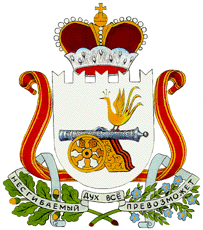 
АДМИНИСТРАЦИЯ МУНИЦИПАЛЬНОГО ОБРАЗОВАНИЯ«ГЛИНКОВСКИЙ  РАЙОН» СМОЛЕНСКОЙ ОБЛАСТИП О С Т А Н О В Л Е Н И Еот 12 ноября .  № 398Администрация муниципального образования «Глинковский район» Смоленской области  п о с т а н о в л я е т:1. Внести изменения в постановление Администрации муниципального образования «Глинковский район» Смоленской области от 24.07.2017 г. № 280 «Об утверждении Порядка проведения общественного обсуждения проекта      муниципальной программы «Формирование современной городской среды  на территории Глинковского сельского поселения Глинковского района Смоленской области  на 2018 – 2022 гг.» и Порядка организации деятельности общественной комиссии», изложив приложение 2 в новой редакции (прилагается).Контроль за исполнением настоящего постановления возложить на заместителя Главы муниципального образования «Глинковский район» Смоленской области  (Е.В. Кожухова).Глава муниципального образования «Глинковский район» Смоленской области                                                                         М.З. КалмыковСоставобщественной комиссии для организации приема, рассмотрения, оценки предложений заинтересованных лиц на включение в адресный перечень дворовых и общественных территорий проекта программы, а также общественного обсуждения проекта муниципальной программы «Формирование современной городской среды на территории Глинковского сельского поселения Глинковского района Смоленской области  на 2018 – 2022 гг.», проведения комиссионной оценки предложений заинтересованных лиц, осуществления контроля за реализацией муниципальной программы О внесении изменений в постановление Администрации муниципального образования «Глинковский район» Смоленской области от 24.07.2017 г.    № 280Приложение к постановлениюАдминистрации муниципального образования "Глинковский район"Смоленской областиот 12.11. . № 398ФИОДолжностьКожухов Евгений Владимирович Заместитель Главы муниципального   образования  «Глинковский район» Смоленской области, председатель комиссииВоднева Любовь ПетровнаПредседатель общественной организации  Совета ветеранов (пенсионеров) войны, труда, Вооруженных сил и  правоохранительных органов  Глинковского района, заместитель председателя комиссииДонец Юлия АлександровнаСтарший менеджер отдела по ЖКХ, строительству и поселковому хозяйству Администрации,  секретарь комиссииЧлены комиссии:Члены комиссии:Члены комиссии:Антонов Виталий ВалерьевичГлава Глинковского сельского поселения Глинковского района Смоленской областиМаленкова Татьяна Александровна          Депутат Совета депутатов Глинковского сельского поселения Глинковского района Смоленской областиБудаченкова Татьяна Анатольевна            Председатель Общественного совета муниципального образования «Глинковский район» Смоленской областиБетремеева Людмила АлексеевнаНачальник отдела по образованию АдминистрацииБудаченкова Ирина ИвановнаГлавный редактор районной       общественно-политической газеты «Глинковский вестник»Богачева Ирина Сергеевна                          Директор МУП «Коммунальщик» Глинковского сельского поселения